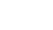 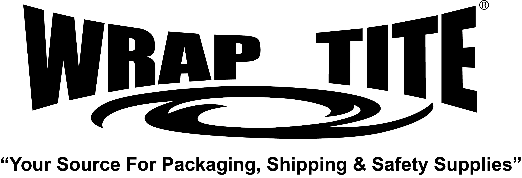 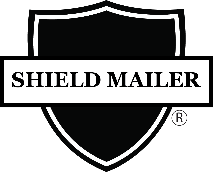 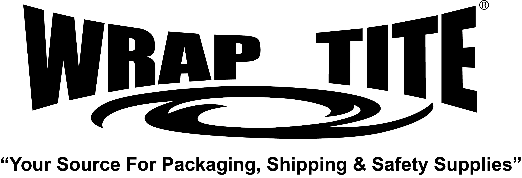 Expansion Poly MailerExpansion Poly MailerExpansion Poly MailerProduct Data Sheet- Effective 09/2018Product Data Sheet- Effective 09/2018Product Data Sheet- Effective 09/2018Product Description:Product Description:Product Description:Made from 100% Polyethylene (PE) film, the heavy-duty expansion poly mailers are designed to accommodate and provide water-resistance when shipping bulky products. The added tear-strip facilitates easy opening of the package.Made from 100% Polyethylene (PE) film, the heavy-duty expansion poly mailers are designed to accommodate and provide water-resistance when shipping bulky products. The added tear-strip facilitates easy opening of the package.Made from 100% Polyethylene (PE) film, the heavy-duty expansion poly mailers are designed to accommodate and provide water-resistance when shipping bulky products. The added tear-strip facilitates easy opening of the package.Nominal ValuesNominal ValuesNominal ValuesThickness of PE Film3 mil.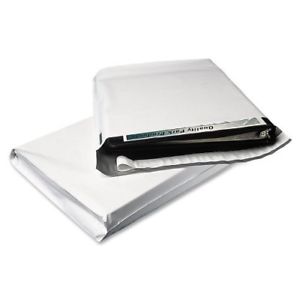 Outer colorWhiteInner colorBlackTape ColorClear/Silver Anti-staticTape Width0.75”Lip Width1.57”Closing FlapWith tear-stripSealing Strip AdhesivePermanentItem #Item DescriptionInner Usable SizeEPM101310"x13" with 2" gusset, tear-strip10” x 13” + 2” expansionEPM111311"x13" with 4" gusset, tear-strip11” x 13” + 4” expansionEPM131613"x16" with 4" gusset, tear-strip13” x 16” + 4” expansionEPM152015"x20" with 4" gusset, tear-strip15” x 20” + 4” expansionEPM202420"x24" with 4" gusset, tear-strip20” x 24” + 4” expansionEPM262826"x28" with 5" gusset, tear-strip26” x 28” + 5” expansionEPM303630"x36" with 5" gusset, tear-strip30” x 36” + 5” expansionUse: Shipping bulky products like clothing, files/folders, books, and other items requiring water-resistance.Use: Shipping bulky products like clothing, files/folders, books, and other items requiring water-resistance.Use: Shipping bulky products like clothing, files/folders, books, and other items requiring water-resistance.We believe the statements and information contained herein are accurate but are to be used only as general guidelines and are not warrants or guarantees because of the variety of possible uses. THERE IS NO WARRANTY OF FITNESS FOR A PARTICULAR PURPOSE. THE BUYER MUST TEST THE SUITABILITY FOR EACH INTENDED APPLICATION BEFORE USING. WRAPTITE WILL NOT BE LIABLE FOR DAMAGES IN EXCESS OF THE PURCHASE PRICE OF ITS PRODUCTS OR FOR INCIDENTAL OR CONSEQUENTIAL DAMAGES.We believe the statements and information contained herein are accurate but are to be used only as general guidelines and are not warrants or guarantees because of the variety of possible uses. THERE IS NO WARRANTY OF FITNESS FOR A PARTICULAR PURPOSE. THE BUYER MUST TEST THE SUITABILITY FOR EACH INTENDED APPLICATION BEFORE USING. WRAPTITE WILL NOT BE LIABLE FOR DAMAGES IN EXCESS OF THE PURCHASE PRICE OF ITS PRODUCTS OR FOR INCIDENTAL OR CONSEQUENTIAL DAMAGES.We believe the statements and information contained herein are accurate but are to be used only as general guidelines and are not warrants or guarantees because of the variety of possible uses. THERE IS NO WARRANTY OF FITNESS FOR A PARTICULAR PURPOSE. THE BUYER MUST TEST THE SUITABILITY FOR EACH INTENDED APPLICATION BEFORE USING. WRAPTITE WILL NOT BE LIABLE FOR DAMAGES IN EXCESS OF THE PURCHASE PRICE OF ITS PRODUCTS OR FOR INCIDENTAL OR CONSEQUENTIAL DAMAGES.Wrap Tite, Inc.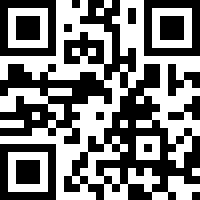 	6200 Cochran Rd.	Solon, Ohio 44139Toll Free: 888-WRAP TITE (972-7848)Fax: 440-349-5432www.wraptite.com - info@wraptite.comWrap Tite, Inc.	6200 Cochran Rd.	Solon, Ohio 44139Toll Free: 888-WRAP TITE (972-7848)Fax: 440-349-5432www.wraptite.com - info@wraptite.comWrap Tite, Inc.	6200 Cochran Rd.	Solon, Ohio 44139Toll Free: 888-WRAP TITE (972-7848)Fax: 440-349-5432www.wraptite.com - info@wraptite.com